Florida SouthWestern State College - Collegiate High School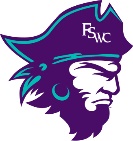 Florida SouthWestern State College - Collegiate High SchoolFlorida SouthWestern State College - Collegiate High SchoolOvernight Off-CAMPUS ACTIVITY PARENTAL/GUARDIAN CONSENT FORMOvernight Off-CAMPUS ACTIVITY PARENTAL/GUARDIAN CONSENT FORMOvernight Off-CAMPUS ACTIVITY PARENTAL/GUARDIAN CONSENT FORMI hereby grant permission for	(Name of Student) to participate in the following school-sponsored off-campus activity:________________________________________________________________________________________________________________Purpose of the Overnight Off-Campus School-sponsored Activity and type of sponsors/guests at the event____________________________________________________________________________            on ___________________________Specific Location(s) & Type(s) of Establishment(s) 	                                                         Dates & Timeand to make incidental stops in route. I understand the method of transportation will be:School Bus______ Charter Bus_______ School Van______   Rental Van_____    Private Vehicle_____ Walking______Method of Student Supervision and anticipated number (or ratio) of chaperones: ________________________________________________I hereby grant permission for	(Name of Student) to participate in the following school-sponsored off-campus activity:________________________________________________________________________________________________________________Purpose of the Overnight Off-Campus School-sponsored Activity and type of sponsors/guests at the event____________________________________________________________________________            on ___________________________Specific Location(s) & Type(s) of Establishment(s) 	                                                         Dates & Timeand to make incidental stops in route. I understand the method of transportation will be:School Bus______ Charter Bus_______ School Van______   Rental Van_____    Private Vehicle_____ Walking______Method of Student Supervision and anticipated number (or ratio) of chaperones: ________________________________________________I hereby grant permission for	(Name of Student) to participate in the following school-sponsored off-campus activity:________________________________________________________________________________________________________________Purpose of the Overnight Off-Campus School-sponsored Activity and type of sponsors/guests at the event____________________________________________________________________________            on ___________________________Specific Location(s) & Type(s) of Establishment(s) 	                                                         Dates & Timeand to make incidental stops in route. I understand the method of transportation will be:School Bus______ Charter Bus_______ School Van______   Rental Van_____    Private Vehicle_____ Walking______Method of Student Supervision and anticipated number (or ratio) of chaperones: ________________________________________________parent/guardian emergency contact information:parent/guardian emergency contact information:parent/guardian emergency contact information: ________________________________________________________________________ ________________________________________________________________________ ________________________________________________________________________Emergency Phone # 1: __________________________ Emergency Phone # 2: ____________________________Emergency Phone # 1: __________________________ Emergency Phone # 2: ____________________________Emergency Phone # 1: __________________________ Emergency Phone # 2: ____________________________Student Cell Phone #: ___________________________I understand that under present law, if my child is riding in a private passenger automobile which is involved in an accident, he/she will be primarily covered for bodily injury under my family automobile policy, and I agree to submit any medical bills incurred to my insurance company for payment. If my policy has been issued with a deductible clause relative to the personal injury protection, I understand that I have assumed the deductible amount when I purchased this policy. I, on behalf of myself, my heirs, executors, successors, and assigns, consent to medical treatment and assume full responsibility and liability for any and all expenses, damage, accident, illness, injury or medical expense of and to my child and my property resulting from such participation. I attest and affirm that the participant is physically fit and able to participate in the activity and I have not been advised or informed by any medical care provider to the contrary. I further agree to inform the appropriate school official(s) should my child’s physical condition change in any way and any time as to affect his/her participation in the activity herein named.I understand that under present law, if my child is riding in a private passenger automobile which is involved in an accident, he/she will be primarily covered for bodily injury under my family automobile policy, and I agree to submit any medical bills incurred to my insurance company for payment. If my policy has been issued with a deductible clause relative to the personal injury protection, I understand that I have assumed the deductible amount when I purchased this policy. I, on behalf of myself, my heirs, executors, successors, and assigns, consent to medical treatment and assume full responsibility and liability for any and all expenses, damage, accident, illness, injury or medical expense of and to my child and my property resulting from such participation. I attest and affirm that the participant is physically fit and able to participate in the activity and I have not been advised or informed by any medical care provider to the contrary. I further agree to inform the appropriate school official(s) should my child’s physical condition change in any way and any time as to affect his/her participation in the activity herein named.I understand that under present law, if my child is riding in a private passenger automobile which is involved in an accident, he/she will be primarily covered for bodily injury under my family automobile policy, and I agree to submit any medical bills incurred to my insurance company for payment. If my policy has been issued with a deductible clause relative to the personal injury protection, I understand that I have assumed the deductible amount when I purchased this policy. I, on behalf of myself, my heirs, executors, successors, and assigns, consent to medical treatment and assume full responsibility and liability for any and all expenses, damage, accident, illness, injury or medical expense of and to my child and my property resulting from such participation. I attest and affirm that the participant is physically fit and able to participate in the activity and I have not been advised or informed by any medical care provider to the contrary. I further agree to inform the appropriate school official(s) should my child’s physical condition change in any way and any time as to affect his/her participation in the activity herein named.My child has the following medical condition of which the school should be aware: ___________________________________________________________________________________________________________________________________________________________________________________________________________________________________________________________________________________________________________________________________________________________My child has the following medical condition of which the school should be aware: ___________________________________________________________________________________________________________________________________________________________________________________________________________________________________________________________________________________________________________________________________________________________My child has the following medical condition of which the school should be aware: ___________________________________________________________________________________________________________________________________________________________________________________________________________________________________________________________________________________________________________________________________________________________Please note that pursuant to Rule 6A-10.085, F.A.C., students’ room assignments, for the purpose of overnight lodging, will be separated and determined by biological sex at birth.For this overnight off-campus activity, I understand that all eligible students have the opportunity to attend or not attend, and I will contact the school principal to request specific accommodations pertaining to this overnight off-campus activity, if necessary. Please note that pursuant to Rule 6A-10.085, F.A.C., students’ room assignments, for the purpose of overnight lodging, will be separated and determined by biological sex at birth.For this overnight off-campus activity, I understand that all eligible students have the opportunity to attend or not attend, and I will contact the school principal to request specific accommodations pertaining to this overnight off-campus activity, if necessary. Please note that pursuant to Rule 6A-10.085, F.A.C., students’ room assignments, for the purpose of overnight lodging, will be separated and determined by biological sex at birth.For this overnight off-campus activity, I understand that all eligible students have the opportunity to attend or not attend, and I will contact the school principal to request specific accommodations pertaining to this overnight off-campus activity, if necessary.  ___________________________________________ ___________________________________________ ________________________________________ Date: _________________________ ________________________________________ Date: _________________________ ________________________________________ Date: _________________________Please return to __________________________________________        by ________________Please return to __________________________________________        by ________________Please return to __________________________________________        by ________________